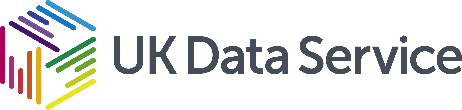 Grant Number: N/ASponsor: Russell Trust, University of St Andrews; and Guangdong University of Foreign StudiesProject title: Factors which affect the dynamics of privately owned Chinese firms: An interdisciplinary empirical evaluationThe following files have been archived:Publications: Reid, G.C. and Xu, Z., 2012. Generalising Gibrat: using Chinese evidence founded on fieldwork. Small Business Economics, 39(4), pp.1017-1028.File nameFile description (Short description of content, sample size, format, any linking between different types of data, i.e. survey and interviews/focus groups)Administered Questionnaire 2004.docQuestionnaire used in face-to-face fieldwork with 83 SMEs in ChinaChinese SMEs 2004.xlsPrimary-source evidence of 83 interviews with owner-managers of Chinese SMEs – Excel SpreadsheetData sample.docxDescription of data and representativeness of sampleDatabase construction.docxDescription of how database was constructedFieldwork.docxDiscussion of fieldwork methodsInstrumentation Design.docxJustification of questions included in instrumentationQuestionnaire – Chinese version.docxShort version of the questionnaire in ChineseVariable definitions.docxDefinitions and further discussion of variables in database and/or derived from dataParticipant-consent-form.docxStandard participant consent form